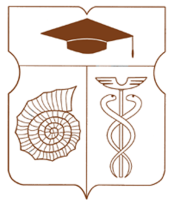 СОВЕТ ДЕПУТАТОВмуниципального округа АКАДЕМИЧЕСКИЙРЕШЕНИЕ__24 ноября 2022 года __ № __ 24-11-2022 __Об утверждении Порядка реализации депутатом Совета депутатов, главой муниципального округа Академический права бесплатного проездаВ соответствии со статьей 10 Закона города Москвы от 25 ноября 2009 года № 9 «О гарантиях осуществления полномочий лиц, замещающих муниципальные должности в городе Москве», Совет депутатов муниципального округа Академический решил:1. Утвердить Порядок реализации депутатом Совета депутатов, главой муниципального округа Академический права бесплатного проезда согласно приложению к настоящему решению.2. Признать утратившим силу решение Совета депутатов муниципального округа Академический от 18 июня 2014 года № 09-08-2014 «Об утверждении Порядка реализации депутатом Совета депутатов, главой муниципального округа Академический права бесплатного проезда».3. Опубликовать настоящее решение в бюллетене «Московский муниципальный вестник» и разместить на официальном сайте муниципального округа Академический www.moacadem.ru.4. Настоящее решение вступает в силу со дня его принятия.5. Контроль за исполнением настоящего решения возложить на главу муниципального округа Академический Ртищеву Ирину Александровну.Результаты голосования: «За» - 9 «Против» - 0 «Воздержались» - 0Глава муниципального округа Академический                                            		             Ртищева И.А. Приложениек решению Совета депутатов муниципального округа Академический от 24.11.2022 № 24-11-2022Порядокреализации депутатом Совета депутатов, главой муниципального округа Академический права бесплатного проезда1. Депутату Совета депутатов, главе муниципального округа Академический (далее – депутат, глава муниципального округа) предоставляется право бесплатного проезда на всех видах городского пассажирского транспорта (в том числе автобусом от города Москвы до города Зеленограда и от города Зеленограда до города Москвы), за исключением такси и маршрутного такси (далее – право бесплатного проезда).2. При наличии у депутата, главы муниципального округа права бесплатного проезда по иному основанию, установленному федеральными законами и законами города Москвы, депутат, глава муниципального округа пользуется правом бесплатного проезда по одному из оснований по своему выбору.3. Депутат, глава муниципального округа, имеющие в соответствии с пунктом 3 настоящего Порядка право бесплатного проезда, но не использующие его, должны письменно уведомить аппарат Совета депутатов муниципального округа Академический (далее – аппарат) о своем отказе от права бесплатного проезда. По письменному уведомлению депутата, главы муниципального округа право бесплатного проезда возобновляется.4. Реализация права бесплатного проезда осуществляется путем предоставления депутату, главе муниципального округа проездных билетов без лимита поездок на 30, 90, 365 дней.5. В целях реализации права бесплатного проезда депутату, главе муниципального округа аппаратом ежемесячно приобретаются проездные билеты в Государственном унитарном предприятии «Мосгортранс» на основании договора, заключенного в установленном порядке.6. Проездной билет выдается депутату, главе муниципального округа материально-ответственным лицом аппарата под роспись.7. В случае утраты, порчи проездного билета новый билет не выдается.8. Полное финансовое обеспечение реализации депутатом, главой муниципального округа права бесплатного проезда осуществляется за счет средств бюджета муниципального округа Академический.